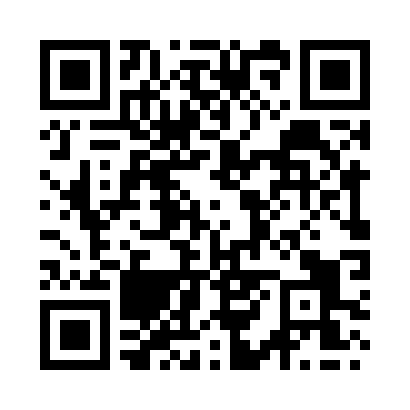 Prayer times for Carsphairn, Dumfries and Galloway, UKMon 1 Jul 2024 - Wed 31 Jul 2024High Latitude Method: Angle Based RulePrayer Calculation Method: Islamic Society of North AmericaAsar Calculation Method: HanafiPrayer times provided by https://www.salahtimes.comDateDayFajrSunriseDhuhrAsrMaghribIsha1Mon3:014:421:217:0610:0011:412Tue3:024:421:217:0610:0011:403Wed3:024:431:217:069:5911:404Thu3:034:441:227:069:5811:405Fri3:034:451:227:059:5811:406Sat3:044:461:227:059:5711:397Sun3:054:471:227:059:5611:398Mon3:054:491:227:049:5511:399Tue3:064:501:227:049:5411:3810Wed3:074:511:237:049:5311:3811Thu3:074:521:237:039:5211:3712Fri3:084:541:237:039:5111:3713Sat3:094:551:237:029:5011:3614Sun3:104:561:237:029:4911:3615Mon3:104:581:237:019:4811:3516Tue3:114:591:237:009:4711:3517Wed3:125:011:237:009:4511:3418Thu3:135:021:236:599:4411:3319Fri3:135:041:236:589:4211:3320Sat3:145:051:236:579:4111:3221Sun3:155:071:246:579:3911:3122Mon3:165:091:246:569:3811:3023Tue3:175:101:246:559:3611:3024Wed3:185:121:246:549:3511:2925Thu3:185:141:246:539:3311:2826Fri3:195:151:246:529:3111:2727Sat3:205:171:246:519:2911:2628Sun3:215:191:246:509:2811:2529Mon3:225:201:246:499:2611:2430Tue3:235:221:246:489:2411:2331Wed3:235:241:236:479:2211:22